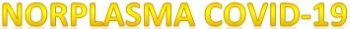 1. Inklusjon av pasient: ☐ Samtykke innhentet og dokumentert i journal. Dato: 
Behandlingssenter: 
Blodbankens ISBT-nummer (fire første siffer): 
Blodbankens løpenummer for pasient: Fødselsdato	:	 						(dd.mm.yyyy)
Kjønn: 		Mann / Kvinne
Symptomdebut:  	 						(dd.mm.yyyy)
Innleggelsesdato:   						(dd.mm.yyyy)
Dokumentert SARS-CoV-2:					(dd.mm.yyyy) 
Høyde:  _______ cm 	
Vekt: 	    _______ kg Komorbiditet: 
☐ Astma/KOLS		☐ Koronarsykdom		☐ Hjertesvikt
☐ Hypertensjon		☐ Kronisk nyresvikt	☐ Diabetes
☐ Aktiv kreftsykdom	☐ Immunsuppresjon	☐ Revmatisk sykdom
☐ Leversykdom/cirrhose	

Clinical frailty score (Funksjonsstatus 4 uker før innleggelse)
Se veiledning/scoringsskjema side 7
☐ 1 - Veldig sprek. 		☐ 2 - Sprek			   ☐ 3 - Klarer seg bra	
☐ 4 - Sårbar 			☐ 5 - Lett skrøpelig		   ☐ 6 - Moderat skrøpelig
☐ 7 - Alvorlig skrøpelig	☐ 8 - Svært alvorlig skrøpelig	   ☐ 9 - Terminalt syk		Pågående sykdomsrettet behandling mot COVID-19
☐ Kortikosteroider 		Preparat/dose:
☐ Antivirale agens 		Preparat/dose:
☐ Immunmodulerende		Preparat/dose:
☐ Inkludert annen behandlingsstudie. Spesifiser:
2. Klinisk evaluering, Første transfusjonsdag (Dag +0) Lokalisasjon:	☐ Sengepost		☐ Intensivavdeling 
Status før transfusjon:
Temp: ___°C  	Puls: ____   bpm    	Blodtrykk:  ____ /____ mmHg 
SaO2: ____%  	O2-tilskudd: _____ l/min    	 Resp.frekv.: ____ /min
O2-tilførsel:   ☐Nasal 	 ☐ Maske	☐ CPAP/NIV	☐ Respirator
Hvis NIV/respirator:  FiO2: ____%     	PaO2: ______ kPa 

SARS-CoV-2 mikrobiologi/serologi tatt før transfusjon:
Antall plasmaenheter transfundert: 
Transfusjonskomplikasjoner: ☐ Ja 	☐ Nei		
(Hvis Ja, vennligst fyll ut Merknad i transfusjonsskjema)
HUSK å returnere Følgeseddel i utfylt stand til Blodbanken!
Ubrukte produkter returneres.
Status etter transfusjon:
Temp: ___°C  	Puls: ____   bpm    	Blodtrykk:  ____ /____ mmHg 
SaO2: ____%  	O2-tilskudd: _____ l/min    	 Resp.frekv.: ____ /min
O2-tilførsel:   ☐Nasal 	 ☐ Maske	☐ CPAP/NIV	☐ Respirator
Hvis NIV/respirator:  FiO2: ____%     	PaO2: ______ kPa3. Klinisk status, dag +1Lokalisasjon:	☐ Sengepost		☐ Intensivavdeling 
Status morgenvisitt:
Temp: ___°C  	Puls: ____   bpm    	Blodtrykk:  ____ /____ mmHg 
SaO2: ____%  	O2-tilskudd: _____ l/min    	 Resp.frekv.: ____ /min
O2-tilførsel:   ☐Nasal 	 ☐ Maske	☐ CPAP/NIV	☐ Respirator
Hvis NIV/respirator:  FiO2: ____%     	PaO2: ______ kPa 4. Klinisk status, dag +5 Lokalisasjon:	☐ Sengepost		☐ Intensivavdeling 
Status morgenvisitt:
Temp: ___°C  	Puls: ____   bpm    	Blodtrykk:  ____ /____ mmHg 
SaO2: ____%  	O2-tilskudd: _____ l/min    	 Resp.frekv.: ____ /min
O2-tilførsel:   ☐Nasal 	 ☐ Maske	☐ CPAP/NIV	☐ Respirator
Hvis NIV/respirator:  FiO2: ____%     	PaO2: ______ kPa 5. Klinisk status, dag +10Lokalisasjon:	☐ Sengepost		☐ Intensivavdeling 
Status morgenvisitt:
Temp: ___°C  	Puls: ____   bpm    	Blodtrykk:  ____ /____ mmHg 
SaO2: ____%  	O2-tilskudd: _____ l/min    	 Resp.frekv.: ____ /min
O2-tilførsel:   ☐Nasal 	 ☐ Maske	☐ CPAP/NIV	☐ Respirator
Hvis NIV/respirator:  FiO2: ____%     	PaO2: ______ kPa 
6. Klinisk status, utreisedag/dødLokalisasjon:	☐ Sengepost	☐ IntensivavdelingStatus: 
☐ Utreise hjem, selvhjulpen	☐ Utreise hjem, kommunal hjelp 	  
☐ Utreise institusjon		☐ Død i institusjon
Dato utskrevet/død: dd.mm.yyyyStatus morgenvisitt, hvis målt:
Temp: ___°C  	Puls: ____   bpm    	Blodtrykk:  ____ /____ mmHg 
SaO2: ____%  	O2-tilskudd: _____ l/min    	 Resp.frekv.: ____ /min
O2-tilførsel:   ☐Nasal 	 ☐ Maske	☐ CPAP/NIV	☐ Respirator
Hvis NIV/respirator:  FiO2: ____%     	PaO2: ______ kPa 7. Biokjemi8. Radiologi Radiologiske undersøkelser utføres kun på klinisk indikasjonUtfylt av:……………………………………………………………………………..		Signatur og datoGjenta navn med blokkbokstaver:…………………………………………..Clinical frailty scale - Scoringsveiledning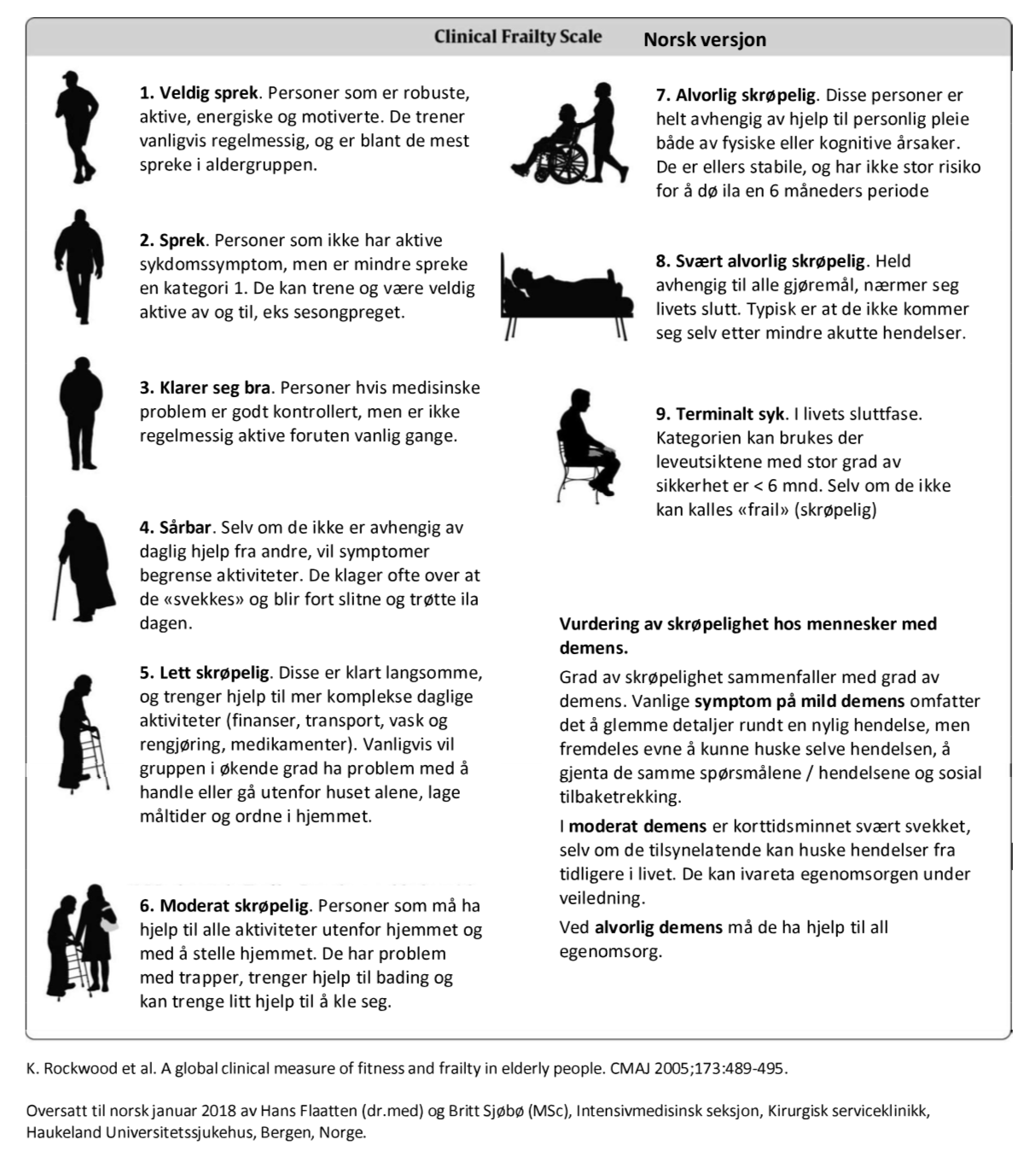 Oropharynx PCR☐ Pos.         ☐ Neg.       ☐ Ikke utførtBlod PCR☐ Pos.         ☐ Neg.       ☐ Ikke utførtSerologi☐ IgM+        ☐ IgG+       ☐ Ikke utført
☐ Ikke utførtOropharynx PCR☐ Pos.         ☐ Neg.       ☐ Ikke utførtBlod PCR☐ Pos.         ☐ Neg.       ☐ Ikke utførtSerologi☐ IgM+        ☐ IgG+       ☐ Ikke utført
☐ Ikke utførtOropharynx PCRBlod PCRSerologi☐ Pos. ☐ Neg. 
☐ Ikke utført☐ Pos. ☐ Neg.
☐ Ikke utført☐ IgM+  ☐ IgG+
☐ Ikke utførtOropharynx PCRBlod PCRSerologi☐ Pos. ☐ Neg. 
☐ Ikke utført☐ Pos. ☐ Neg.
☐ Ikke utført☐ IgM+  ☐ IgG+
☐ Ikke utførtOropharynx PCRBlod PCRSerologi☐ Pos. ☐ Neg. 
☐ Ikke utført☐ Pos. ☐ Neg.
☐ Ikke utført☐ IgM+  ☐ IgG+
☐ Ikke utførtDag +0
(transfusjon)Dag +1Dag+ 5Dag +10Utskr./DødHemoglobinLPK (x106)NøytrofileLymfocytterMonocytterEosinofileTrombocytterCRPProkalsitoninINRAPTTFibrinogenFerritinD-dimerALATALPLDKreatininNaKTroponin TRøntgen thoraxCT thoraxDato:☐ Infiltrater
Kvadranter affisert (0-4): ____
☐ Pleuravæske☐ Infiltrat/konsolidering
☐ Mattglassfortetninger
☐ PleuraeffusjonDato:☐ Infiltrater
Kvadranter affisert (0-4): ____
☐ Pleuravæske☐ Infiltrat/konsolidering
☐ Mattglassfortetninger
☐ PleuraeffusjonDato☐ Infiltrater
Kvadranter affisert (0-4): ____
☐ Pleuravæske☐ Infiltrat/konsolidering
☐ Mattglassfortetninger
☐ PleuraeffusjonDato:☐ Infiltrater
Kvadranter affisert (0-4): ____
☐ Pleuravæske☐ Infiltrat/konsolidering
☐ Mattglassfortetninger
☐ Pleuraeffusjon